Утверждаю:Глава Администрации Гигантовскогосельского поселения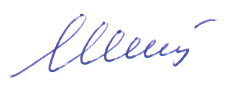  Ю.М.Штельман19.12.2019 г.План работы антитеррористической комиссииГигантовского сельского поселенияна 2020 годтретья пятницаГрафик проведения заседанийОрганизационные мероприятияПлановые вопросы 21 февраля 202018 сентября 202019 июня 202018 декабря 2020№Наименование мероприятияСроки проведенияответственныйПроведение заседания совета 1 раз в кварталПо графикуПикулев С.Г.Проведение учебных тренировок с населением ежемесячноПикулев С.Г.Усиление антитеррористической защищенности объектов, согласно муниципальной программыПо программеПикулев С.Г.Реализация решений, распоряжений и постановлений руководстваПостоянноПикулев С.Г.№Наименование мероприятияДата    проведенияОтветственный
11. Оценка состояния и степени антитеррористической защищенности объектов культуры.2. Проверка технического состояния систем экстренного оповещения населения при возникновении или угрозе возникновения чрезвычайных ситуаций.3. Проведение инструктажей с одиноко проживающими гражданами.21.02.2020Пикулев С.Г. Руководители учреждений образования21. Проведение проверки подвальных помещений многоэтажных зданий на предмет доступности для посторонних.2. Проверка качество работы  охраны и пропускного режима на объектах жизнеобеспечения.3. Проведение учебных тренировок с персоналом учреждений  культуры, спорта по вопросам предупреждения террористических актов и правил поведения при их возникновении.19.06.2020Пикулев С.Г. Руководители учреждений культуры, ЖКХ 31. Размещение (Обновление) информации антитеррористической направленности на информационных стендах в учреждениях  культуры, администрации. 2. Обход населенных пунктов в целях  выявления последствий экстремистской деятельности, которые могут проявляться в виде нанесения на архитектурные сооружения символов и знаков экстремистской направленности. 3. Информирование населения о действиях при угрозе террористического акта.18.09.2020Пикулев С.Г. руководители учреждений41. Соблюдение правил антитеррористической защищенности объектов образования и культуры в период проведения новогодних мероприятий.2. Результативность реализации муниципальной программы «Обеспечение общественного порядка и профилактика правонарушений».3. Подведение итогов работы антитеррористической комиссии за 2020г.4. Утверждение плана работы антитеррористической комиссии на 2021 год.18.12.2020Пикулев С.Г.Штельман Ю.М.